Incubation Proposal[Name of the company][Address of the Company or of the Entrepreneur]Author: XXXXDate: XXXXReference: XXXX, Issue XXXX Version XXXXTABLE OF CONTENTS1.	Activity Proposal	31.1	Milestone Planning	31.2	Task Descriptions	32.	Management & Work Logic	43.	Funding Request	44.	Support Request	54.1	Technical Support	54.2	Business Support	54.3	Office Support	5Before each paragraph, you will find “writing tips”. Please use these questions as guidelines. These tips shall be deleted before the submission of the document.Please limit this Incubation Proposal to maximum 10 pages excluding cover page and excluding the table of contents.1.	Activity Proposal1.1	Milestone PlanningWriting Tips: Please provide an overview on the schedule including a planning of the milestones (Kick-Off, Mid Term Review and Final Review). The duration of the incubation is 24 months. For this, please use the PLAN table contained in the Excel file attached to this application package (RD.6). Note, all Tasks defined in this planning have to be specified below. Should you prefer to aggregate months, please do so using quarters (Q1, Q2, etc.).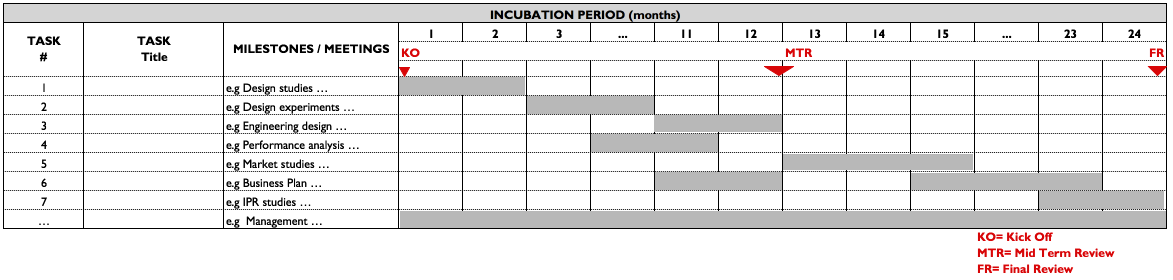 Fig. X: Milestone Planning [example]Text1.2	Task Descriptions Writing Tips: Please provide for each Task (as identified in the above milestone planning) one table containing detailed task description. Provide for each task the responsible person, input, objectives and output with a detailed description of the activities. Please limit yourself to a manageable Task structure and use Sub-tasks to detail the activities further.Table X.: Task DescriptionText2.	Management & Work LogicWriting Tips: Please provide a description of how you are going to manage the work during the incubation period. For guidance, you may refer to the management requirements already defined in the draft of the ESA BIC Incubation Contract. We however expect that you amend them by your own processes and rationale on how to manage your technical developments and other key activities.Text2.1    The Company’s establishment and registration Writing Tips: Please provide a current company set-up in terms of its legal status (e.g. Ltd, BV, GmbH, etc.) and possible shareholders, as well as an excerpt from the Chamber of Commerce where the registration of the company is included. In case a company has not yet been established, please provide an envisaged company set-up in terms of its organization, legal status and possible shareholders. Please note that, should the evaluation of the proposal be successful and the proposal is selected further for negotiation, the ESA BIC will only finalize and sign a contract with the applicant if the company is set-up according to the legal status as outlined in this section.Text3.	Funding Request Writing Tips: Please provide the funding split and outline the planned financial sources to cover the project costs during incubation. Please include details on the Other Sources (beyond the ESA BIC Incentive). For this purpose, in the table Funding Split, please provide this information per task and consider the estimated cost split for “Product/Service Development”, “IPR Management” and “Other”.The funding sources are divided into:The ESA BIC Incentive is limited to 50 KEUR. It is provided only for the purpose of product/service development, IPR (protection or acquisition of rights) and for market studies and travel to international business fairs (max. 10% of the funding). The incentive has to be spent on 3rd parties and cannot be spent on direct labour and or office or other operational company costs. It is encouraged that the cash incentive is spent within the ESA BIC Austria region unless no suitable suppliers are available there. This incentive does not have to be paid back; it is provided without sales tax, but may be subject to income tax. These rules apply to the whole 50 KEUR (regardless of the fact that ESA funds 25 KEUR and the Regional partners the other 25 KEUR).Other Sources may specify additional local, national or international public or private financial opportunities such as financial support provided by business angels, etc. as well as company/entrepreneur own/self-funding. Please specify the other funding sources considered in a footnote to the table.Please use the FUNDING table contained in the Excel file attached to this application (RD.6). Please ensure that “Total Costs” match “Total Funding”.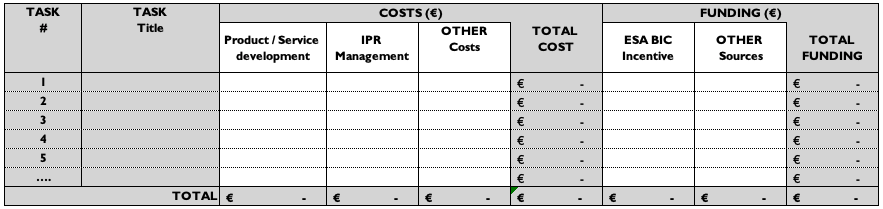 Tab. X: Funding Split Text4.	Support Request 4.1	Technical SupportWriting Tips: Please define in your own words, what type of Technical Support you request from the ESA BIC in order to develop your product/service. Such support is typically provided as advisory support and is typically related to the use of space technology, data with space origin or methodologies developed within the space engineering domain. Note, the support provider may differ for individual ESA BICs. For guidance, please contact the individual ESA BIC that you apply for before you submit the application.Text4.2	Business SupportWriting Tips: Please define in your own words, what type of Business Support you request from the ESA BIC in order to establish and grow your company. Such support is typically provided through coaching and training. Note, the support provider may differ for individual ESA BICs as well as the number of support hours available per applicant. For guidance, please contact the individual ESA BIC that you apply for before you submit the application.Text4.3	Office SupportWriting Tips: Please define the number of desk places and further requirements such as laboratory space. Please note that you will typically be required to rent office & lab space, while common facilities at the ESA BIC may be provided free of charge during incubation, such as meeting rooms. For guidance, please contact the individual ESA BIC that you apply for before you submit the application.TextTask [#][Task name]Start: e.g. M1End: e.g. M24Inputs:[E.g. output of previous Tasks, results of a tests campaign, reference of publication][E.g. output of previous Tasks, results of a tests campaign, reference of publication][E.g. output of previous Tasks, results of a tests campaign, reference of publication]Objectives:[Description][Description][Description]Sub-tasks:Sub-Task 1:[Description][Description][Description]Sub-Task 2:[Description][Description][Description]Sub-Task n:[Description][Description][Description]Output:[e.g. Design Document, Software, Hardware prototype, Test Results…][e.g. Design Document, Software, Hardware prototype, Test Results…][e.g. Design Document, Software, Hardware prototype, Test Results…]